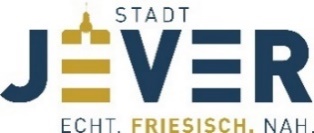 Gut gebrüllt Löwe!  - Tierisch was los in JeverTourist-Information erstellt neue Themenrouten In Jever lassen sich Kunst, Kultur & Tierliebe wunderbar kombinieren. Die neue Route „Gut gebrüllt, Löwe!“ umfasst eine tierisch gute Tour durch Jevers Innenstadt. Die Tourist-Information hat zahlreiche Denkmäler und Brunnen, die thematisch oder sinnbildlich mit einem bestimmten Tier verbunden sind, zu einer Route verarbeitet. Unter dem Motto „von weißen Hasen, friesischen Löwen und geschenkten Gäulen“ umfasst die Rundtour zehn tierische Stationen. Geschichtliche Erläuterungen zum dicken Bronzebullen auf dem Alten Markt, den zwei Löwen am Eingang des Rathauses, dem dreibeinigen Hund der Wasserträgerin und vielen anderen Tieren, werden in einer Broschüre aufgeführt Bei der tierischen Route handelt es sich um ein ganzjähriges Angebot für Jung und Alt. Der Spaziergang durch die Stadt dauert bei mittlerem Tempo in etwa 90 Minuten. Weitere Themenrouten sind in Arbeit und werden, zusammen mit der Tierischen Route, noch vor Ostern in einer Broschüre zusammengefasst,  welche dann unter anderem in der Tourist-Information Jever erhältlich sein wird. 